KАРАР                                                                ПОСТАНОВЛЕНИЕОб утверждении состава мобилизационной группы межведомственной рабочей группы и графика обхода земельных участков и объектов капитального строительства для проведения на территории сельского поселения Мраковский  сельсовет муниципального района Гафурийский район Республики Башкортостан мероприятий по выявлению земельных участков, находящихся в муниципальной собственности, и земельных участков, государственная собственность на которые не разграничена, используемых не по целевому назначению и не в соответствии с разрешенным использованием,  либо неиспользуемых земельных участков и объектов капитального строительства, а также по определению их фактического использования
В соответствии с Постановлением Администрации муниципального района Гафурийский район Республики Башкортостан №613 от 13.04.2017г. «О создании межведомственной рабочей группы для проведения на территории сельского поселения Мраковский сельсовет муниципального района Гафурийский район Республики Башкортостан мероприятий по выявлению земельных участков, находящихся в муниципальной собственности, и земельных участков, государственная собственность на которые не разграничена, используемых не по целевому назначению и не в соответствии с разрешенным использованием,  либо неиспользуемых земельных участков и объектов капитального строительства, а также по определению их фактического использования» (в редакции Постановления №766 от 03.05.2017г.), Постановлением Администрации муниципального района Гафурийский район Республики Башкортостан №786 от 04.05.2017г. «Об утверждении графика мероприятий по выявлению земельных участков, находящихся в муниципальной собственности, и земельных участков, государственная собственность на которые не разграничена, используемых не по целевому назначению и не в соответствии с разрешенным использованием,  либо неиспользуемых земельных участков и объектов капитального строительства, а также по определению их фактического использования»,  Администрация  сельского Мраковский сельсовет муниципального района Гафурийский район Республики Башкортостан,ПОСТАНОВЛЯЕТ:Утвердить состав мобилизационной группы межведомственной рабочей группы на территории сельского поселения Мраковский сельсовет муниципального района Гафурийский район Республики Башкортостан мероприятий по выявлению земельных участков, находящихся в муниципальной собственности, и земельных участков, государственная собственность на которые не разграничена, используемых не по целевому назначению и не в соответствии с разрешенным использованием,  либо неиспользуемых земельных участков и объектов капитального строительства, а также по определению их фактического использования (Приложение №1).2. Утвердить график обхода земельных участков и объектов капитального строительства для проведения на территории сельского поселения Мраковский сельсовет муниципального района Гафурийский район Республики Башкортостан мероприятий по выявлению земельных участков, находящихся в муниципальной собственности, и земельных участков, государственная собственность на которые не разграничена, используемых не по целевому назначению и не в соответствии с разрешенным использованием,  либо неиспользуемых земельных участков и объектов капитального строительства, а также по определению их фактического использования (Приложение №2).3. Разместить на официальном сайте  Администрации сельского поселения Мраковский сельсовет муниципального  района Гафурийский район республики Башкортостан и информационных стендах населенных пунктов информацию и график проведения  обхода земельных участков и объектов капитального строительства.4. Обеспечить контроль за деятельностью мобилизационной группы межведомственной рабочей группы.Контроль за исполнением настоящего постановления оставляю за собой.  Глава администрации                                                           С.С.Ярмухаметов
Приложение №1 Утверждено  Постановлением                                                                Администрации сельского поселения Мраковский сельсовет муниципального района  Гафурийский район                              Республики Башкортостан                                   № 40 от «10» мая 2017 г. Состав мобилизационной группы межведомственной рабочей группы  на территории сельского поселения Мраковский сельсовет муниципального района Гафурийский район Республики Башкортостан для проведения мероприятий по выявлению земельных участков, находящихся в муниципальной собственности, и земельных участков, государственная собственность на которые не разграничена, используемых не по целевому назначению и не в соответствии с разрешенным использованием,  либо неиспользуемых земельных участков и объектов капитального строительства, а также по определению их фактического использованияПредседатель группы  –  Приложение №2 Утверждено Постановлением                                                             Администрации сельского поселения Мраковский сельсовет муниципального района  Гафурийский район                              Республики Башкортостан                                                                                                  № 40 от «10» мая 2017 г.График обхода земельных участков и объектов капитального строительства для проведения на территории сельского поселения Мраковский сельсовет муниципального района Гафурийский район Республики Башкортостан мероприятий по выявлению земельных участков, находящихся в муниципальной собственности, и земельных участков, государственная собственность на которые не разграничена, используемых не по целевому назначению и не в соответствии с разрешенным использованием,  либо неиспользуемых земельных участков и объектов капитального строительства, а также по определению их фактического использования«10» май  2017й.№ 40«10» мая 2017г.Ярмухаметов С.С.-Глава Администрации сельского поселения Мраковский сельсовет муниципального района Гафурийский района Республики Башкортостан, председатель рабочей группы   Члены группы:Члены группы:Члены группы:Члены группы:Семенова Е.Н.Семенова Е.Н.Семенова Е.Н.Управляющий делами Администрации сельского поселения Мраковский сельсовет муниципального района Гафурийский района Республики Башкортостан, заместитель председателя рабочей группы  Осипова Н.А.Осипова Н.А.Осипова Н.А.Специалист Администрации сельского поселения Мраковский сельсовет муниципального района Гафурийский района Республики Башкортостан, секретарь рабочей группы  Ярмухаметова И.Х.Ярмухаметова И.Х.Ярмухаметова И.Х.Директор сельского дома культуры  сельского поселения Мраковский сельсовет муниципального района Гафурийский района Республики Башкортостан  Усманова Р.Ш. Усманова Р.Ш. Усманова Р.Ш. Председатель женсовета  сельского поселения Мраковский сельсовет муниципального района Гафурийский района Республики Башкортостан  Гизатуллина И.А.             Социальный работник сельского поселения Мраковский сельсовет муниципального района Гафурийский района Республики Башкортостан   Социальный работник сельского поселения Мраковский сельсовет муниципального района Гафурийский района Республики Башкортостан  Авдеева З.А.Социальный работник сельского поселения Мраковский сельсовет муниципального района Гафурийский района Республики Башкортостан  Социальный работник сельского поселения Мраковский сельсовет муниципального района Гафурийский района Республики Башкортостан  Михайлова Г.В.Социальный работник сельского поселения Мраковский сельсовет муниципального района Гафурийский района Республики Башкортостан  Социальный работник сельского поселения Мраковский сельсовет муниципального района Гафурийский района Республики Башкортостан  Номер кадастрового кварталаНаименование сельсоветаНаименование населенного пунктаКоличество участков в кварталеСроки выполненияМраковский сельсоветМраковский сельсоветМраковский сельсоветМраковский сельсоветМраковский сельсовет02:19:210101Мраковскийд. Карлы7701.06.2017г.-02.06.2017г.02:19:210201Мраковскийд. Красный Октябрь3204.06.2017г.02:19:210301Мраковскийд. Дмитриевка6105.06.2017г.-06.06.2017г.02:19:210302Мраковскийд. Новотроевка4707.06.2017г.-08.06.2017г.02:19:210401Мраковскийс. Мраково15009.06.2017г.-29.06.2017г.02:19:210402Мраковскийс. Мраково26909.06.2017г.-29.06.2017г.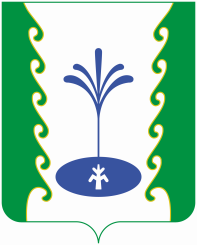 